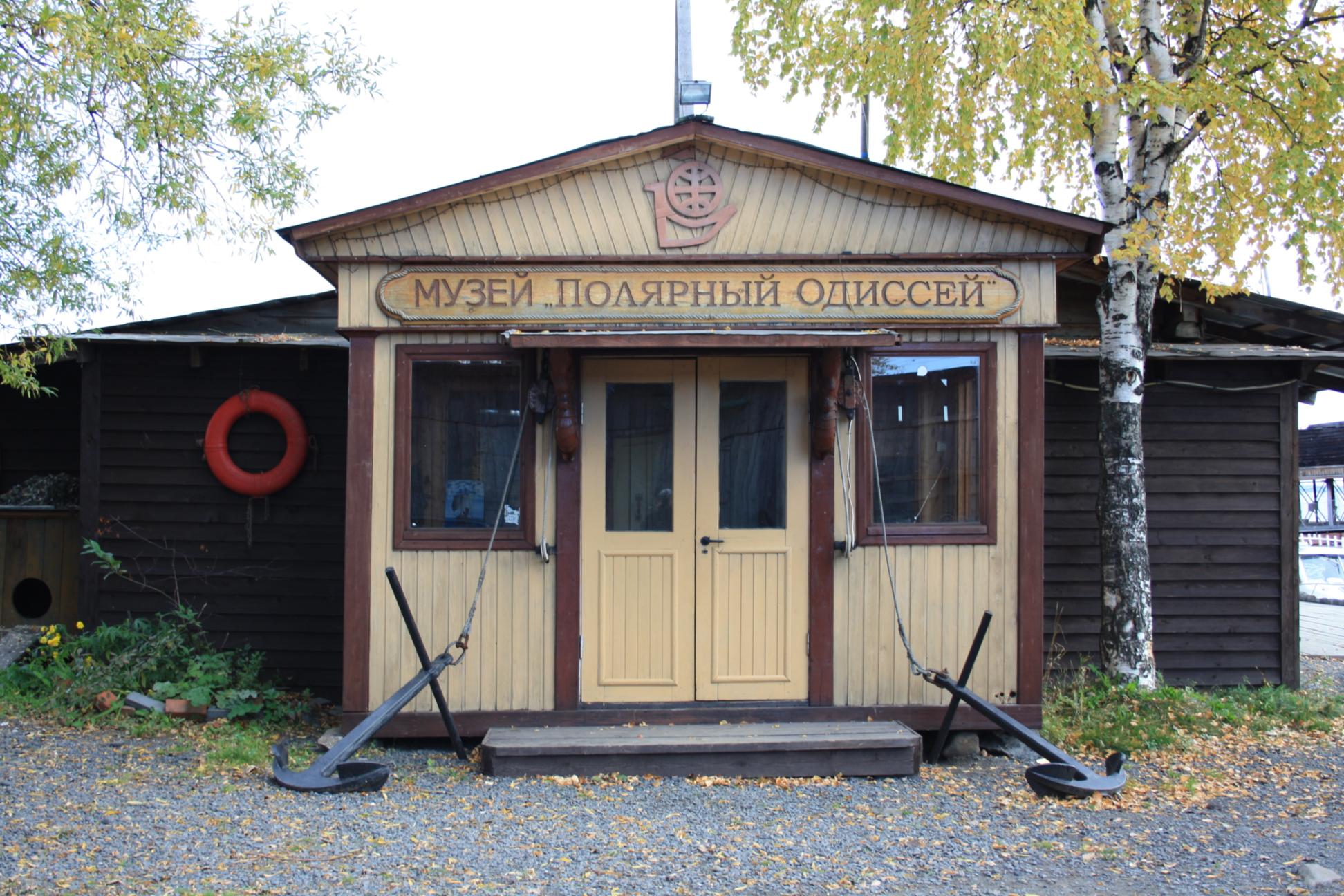 Музей Полярный Одиссей.С музеем Полярный Одиссей мы познакомились в 2016 году. В интернете прочитали информацию о том, что можно будет посмотреть на корабли, строящиеся парусники и регаты, зайти в сам музей. Но он оказался самым запоминающимся и интересным музеем. Здесь работают энтузиасты — любители парусных судов. Туристы для этих людей не туристы, а настоящие гости. Сегодня этот музей является "музеем без границ", ведь главные его экспонаты - это действующие копии исторических деревянных парусных кораблей. Эти корабли представляют на различных морских фестивалях Россию и Карелию. В туристический сезон  музей ежедневно посещают гости из разных городов России и других стран. Отличительной особенностью  музея является то, что все можно  потрогать, примерить и сфотографировать, а, главное, почувствовать себя "морским волком" на палубе и в каютах старинных деревянных кораблей. Таких возможностей не предоставляет больше ни один музей в России!Мы попросили президента музея Алексея Дмитриева рассказать о Полярном Одиссее. Как гостям Петрозаводска побывать в музее, подняться на борт настоящего парусного судна и что интересного они там увидят.Алексей, кстати не только президент, но и капитан поморской ладьи “Святитель Николай”.ЧТО ВЫ УВИДИТЕ НА ЭКСКУРСИИ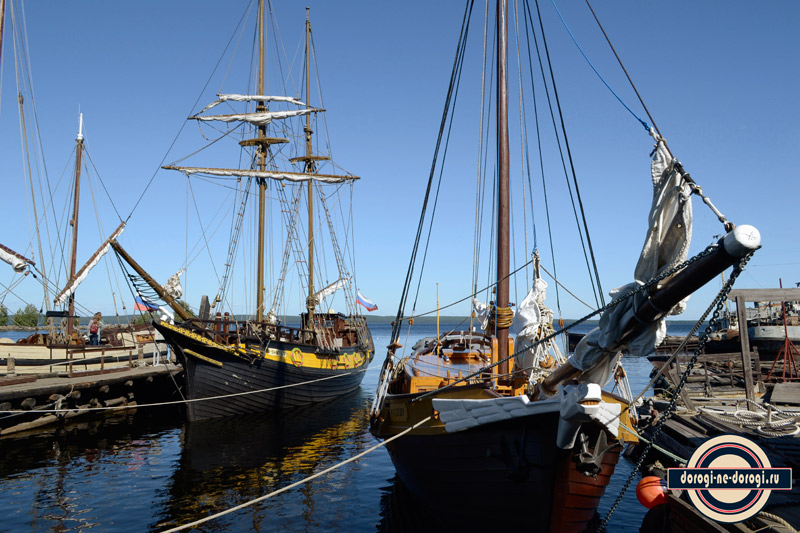 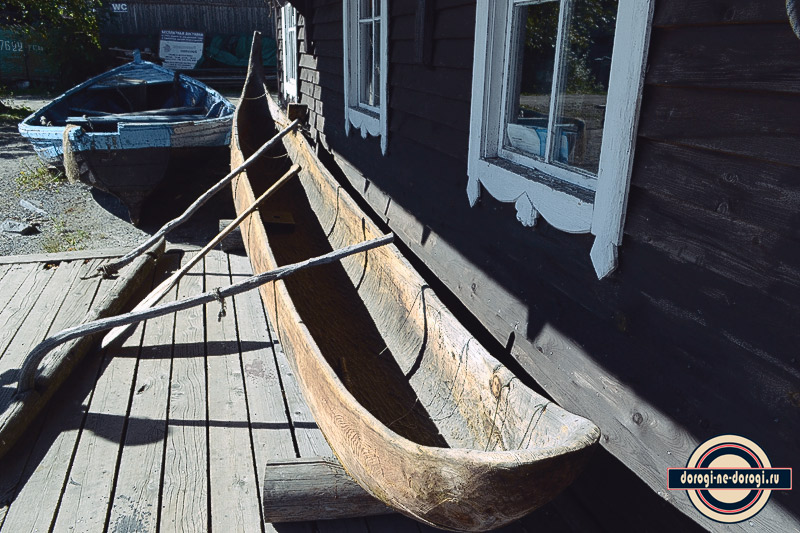 Музей клуба Полярный ОдиссейЗнакомство с Полярным Одиссеем начинается с музея.Главные экспонаты — деревянные парусные корабли, на которых члены клуба «Полярный Одиссей» впервые в истории СССР и России совершали уникальные экспериментальные экспедиции в северные и южные моря Мирового океана. К ним мы вернёмся чуть позже.В музее вы увидите детали судов, фотографии и карты разных экспедиций. Многие экспонаты можно потрогать руками, сфотографироваться в водолазном шлеме, 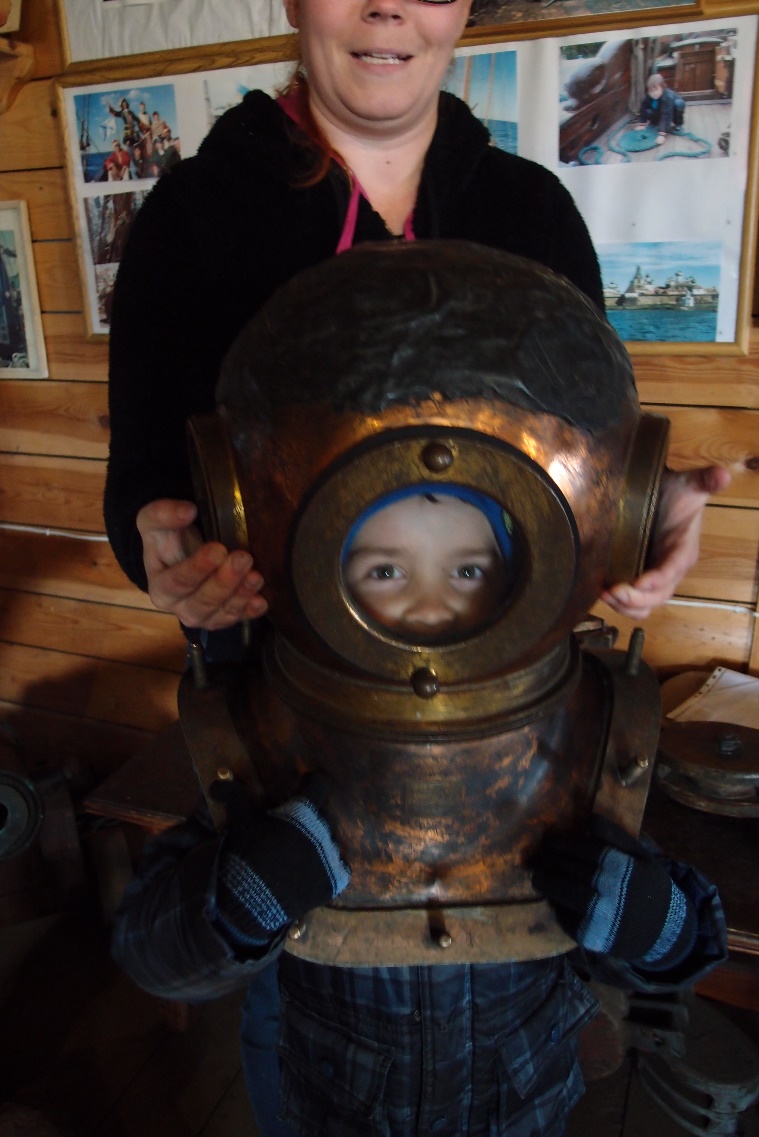 Представив себя кладоискателем, подержать в руках ядро 300 летней давности, поднять себя на полиспасте, позвонить в судовой колокол, почувствовать себя древним мореплавателем в лодке-долблёнке, услышать много интересных историй! Есть возможность освоить вязание морских узлов, которые пригодятся в жизни.Для групп клуб устраивает перетягивание каната, проводят квест «Карта сокровищ».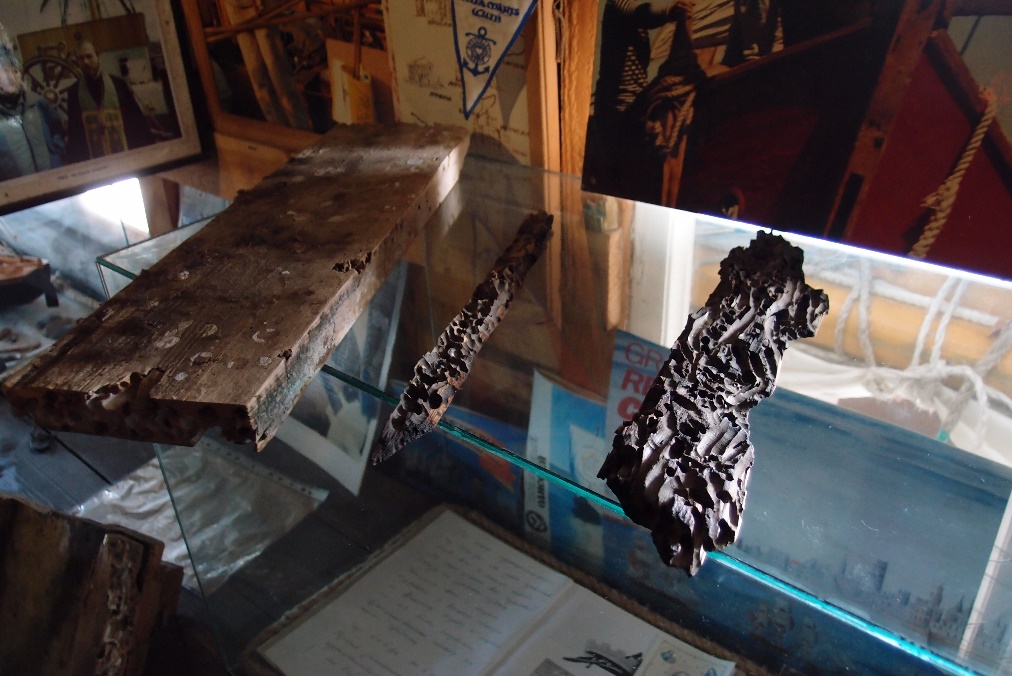 Морские черви, которые прокладывают тоннели в дереве кораблей.ПарусникиОсновные экспонаты музея — это легендарный коч «Помор» и ладья «Любовь», они стоят на берегу. Об этих судах вам расскажут на экскурсии.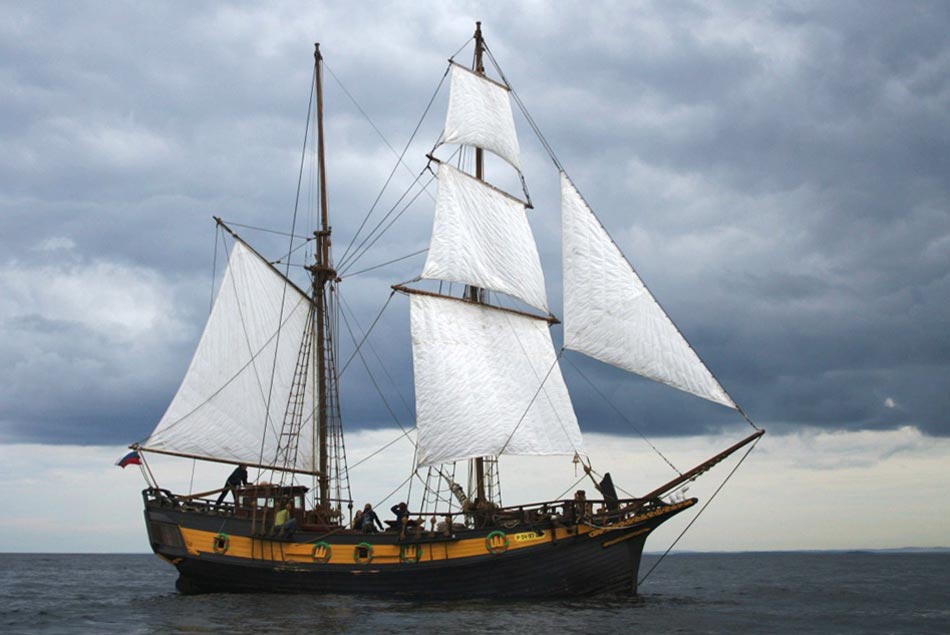 Кроме музейных в клубе есть несколько действующих судов: поморская ладья «Святитель Николай», бригантина «Полярный Одиссей» и шлюп «Гонец».На ладью “Святитель Николай” можно подняться и летом, и зимой, а на бригантину “Полярный Одиссей” только летом.Строительство кораблейСейчас посетители могут увидеть закладку скандинавского «дракара» — начало строительства судна. На этом этапе видны основные элементы корпуса и его конструкция.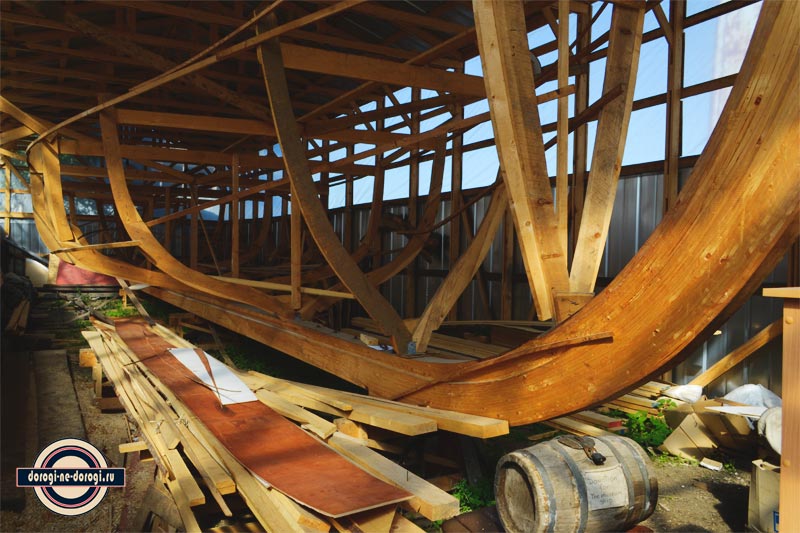 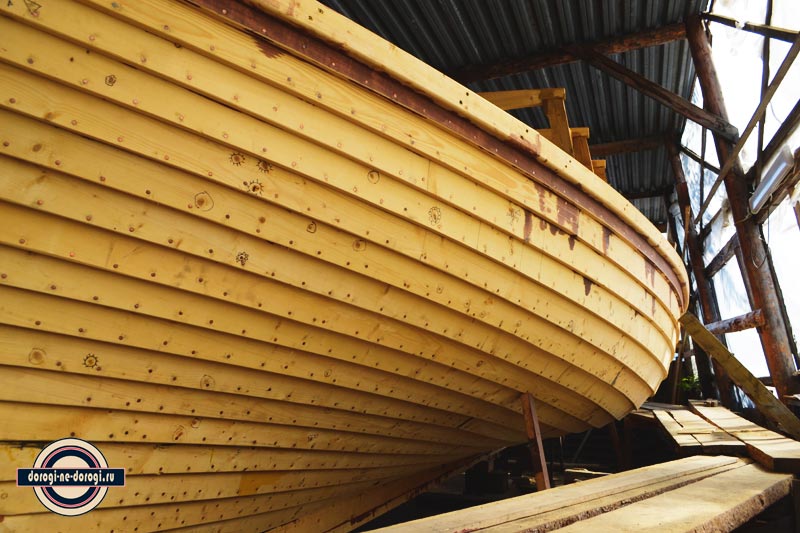 Сейчас клуб строит ладью «Пилигрим» для кругосветного плавания.«На нашем сайте мы размещаем информацию о торжественном спуске судна на воду. Первое касание воды подобно рождению. Увиденное оставляет в душе неизгладимые впечатления, волнения и счастья. Вскоре и он расправит свои паруса, уйдя за горизонт!»                                                                        Алексей Дмитриев - президент музеяНа постройку каждого судна уходит от четырёх до восьми месяцев, это зависит от сложности проекта.Когда лучше приезжатьВ течение года в клубе проходят несколько мероприятий: спуск судов на  воду, открытие навигации, день города Петрозаводска, регаты и гонки на традиционных гребных лодках, день ВМФ. Если хотите побывать на одном из них, то лучше предварительно позвонить в клуб и узнать, что интересного можно увидеть в ближайшее время.КАК ОТПРАВИТЬСЯ В ПЛАВАНИЕЛюбой желающий может отправиться в плавание на одном из парусников клуба. Не нужно никаких специальных навыков и документов. Нужно связаться с клубом любым удобным способом и обсудить все детали путешествия. Контакты вверху статьи.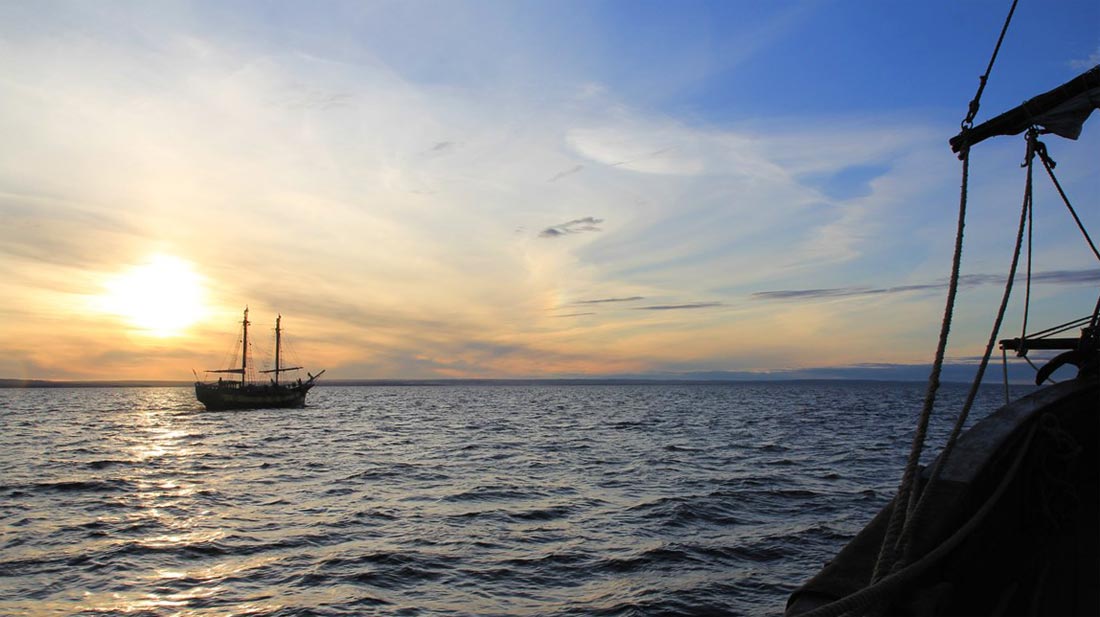 Через турфирмыТакже вы можете обратиться в одну из турфирм Карелии. Они работают с Полярным Одиссеем и организуют экскурсии на исторические парусные суда.Основное направление путешествий — Онежское озеро и Белое море. Вы можете побывать на Острове Кижи, посетить мыс Бесов нос или, например, Соловецкий архипелаг.Через членство в клубеПринимаем всех желающих независимо от возраста и пола. Обучение проходит в непосредственном участии в подготовке к навигации судов и в период навигации.Это вариант для тех, кто хочет быть не просто пассажиром на борту, а настоящим членом команды. В клубе вас научат всему, что нужно для управления парусным судном.Конечно, такой вариант удобен только тем, кто живет в Петрозаводске или рядом, но в любом случае, если у вас есть желание походить под парусом, звоните, пишите, удобный вариант можно найти всегда.Арендовать судноВы можете арендовать один из исторических парусников с капитаном: поморскую ладью «Святитель Николай», бригантину «Полярный Одиссей» или шлюп «Гонец» — для  путешествий по Онежскому озеру. Они вмещают до 10 человек.Для небольших прогулок у нас есть «ЯЛ 6» вместимостью 5-6 человек. Его можно арендовать на срок от одного часа до суток.Для отдыха на воде мы предлагаем мини хаусботы. Они вмещают от 2х до 4 человек + капитан. (максимально вместе с капитаном 5 человек).Обязательно предварительное бронирование.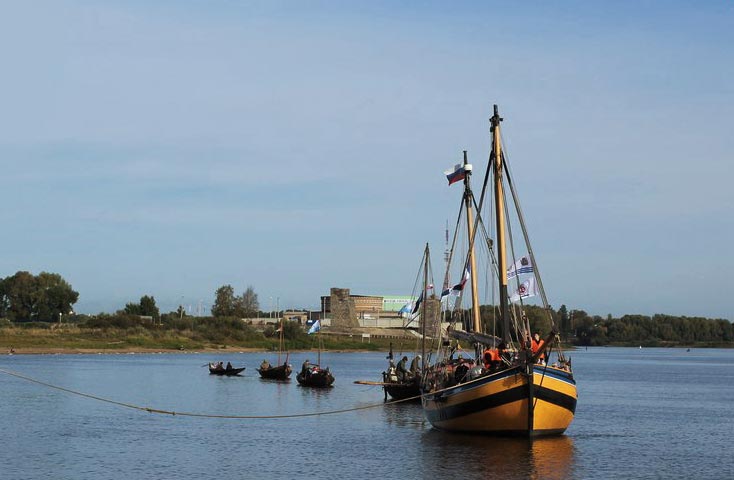 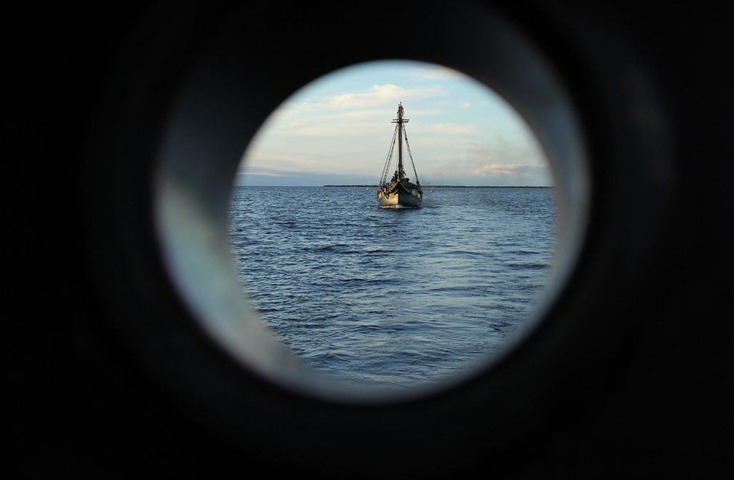 КАК НАЙТИ МУЗЕЙНа общественном транспортеМузей расположен на берегу Онежского озера. Путь к нему от улицы Ригачина отмечен красной линией на карте выше. Две ближайшие остановки (Хлебокомбинат и ЛВЗ Петровский) отмечены оранжевым цветом. Если на них нажать, то вы увидите номера автобусов и троллейбусов. Сам музей показан синей меткой с изображением кораблика.На автомобилеНа машине можно подъехать к самому музею. Небольшая парковка там есть. Из центра будете ехать по улице Ригачина и свернёте налево на Кооперативную улицу после хлебокомбината. Поворот не особо приметный — справа в кустах куча рекламных объявлений, а слева стоит старая стела АЗС. Сразу после поворота ж/д переезд. Дальше едете до самого озера, пока дорога не повернёт налево, за угол крайнего дома. Оттуда вдоль берега всё время прямо — упрётесь в музей.Время работы музеяС мая по сентябрь музей открыт ежедневно с 10:00 до 17:00.С октября по апрель с 10:00 до 16:00На экскурсию можно записаться заранее по телефону в Петрозаводске (814-2) 73-32-77 или по электронной почте.Стоимость билетаВзрослый — 150 рублей,детский — 100 рублей.дети до 6 лет — бесплатноЭкскурсии для групп менее 5 человек — 300 рублей.Съёмка фото и видео — разрешенаКонтакты8-921-450-33-88 Виктор Леонидович Дмитриев — директор Морского центра.8-911-419-76-16 Алексей Викторович Дмитриев — заместитель по морским делам.По экскурсиям и другому обслуживаниюТел/факс: (814-2) 73-32-77Заявку на экскурсию можно отправить по почте clubpo@mail.com  В письме необходимо указать услугу, дату и время ее проведения, количество человек, а также свои контактные данные.
Сайт клуба: polar-odyssey.org03.03.2017 - Открытие выставки в музее Изобразительного искусстваАвтор: Алексей   Сегодня, 3 марта, открывается выставка морского музея "Полярный Одиссей" на базе музея Изобразительного искусства. Выставка продлится до 28 мая 2017 года.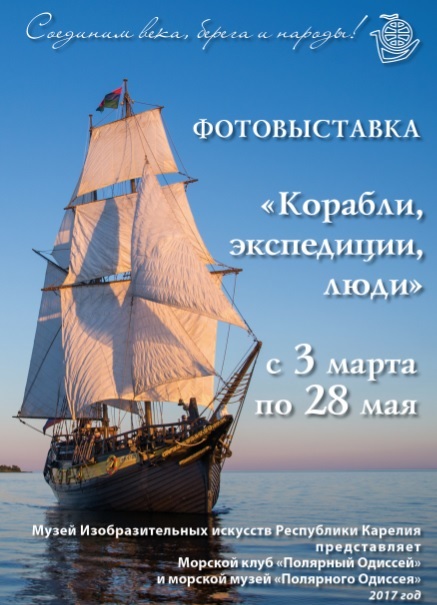 